سیاسه‌تی فراوانخوازی ئێران به‌رامبه‌ر كوردستان و كۆنترۆلكردنی كه‌ركوك :  حكومه تی هه ریم  وناوه‌ندگیرییه‌كی ده‌ره‌كی ولێكتێشگه‌یشتنی واشنتۆن 1998  تازه پیویسته 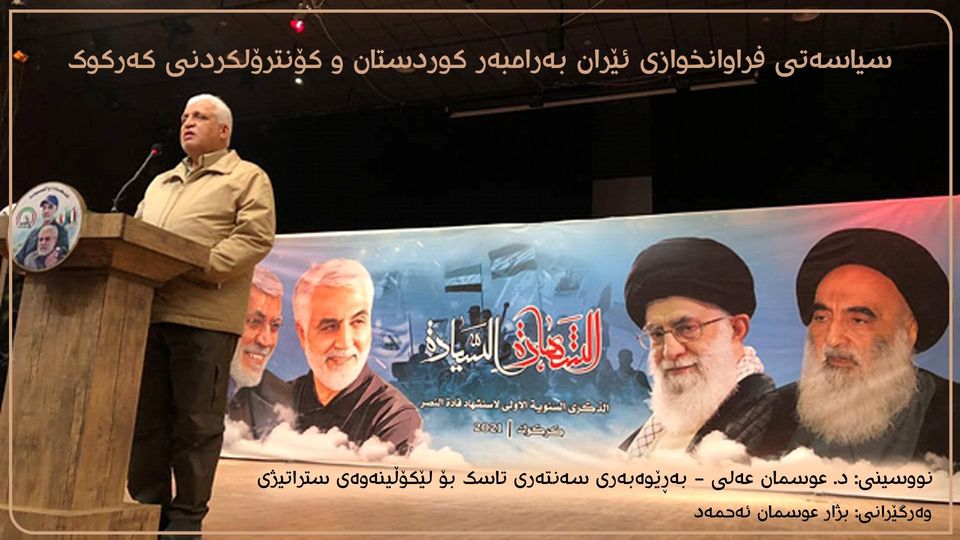 لێکۆڵینەوەی ژماره 1 سالی  2  ، سەنتەری تاسک بۆ لێکۆڵینەوەی ستراتیژی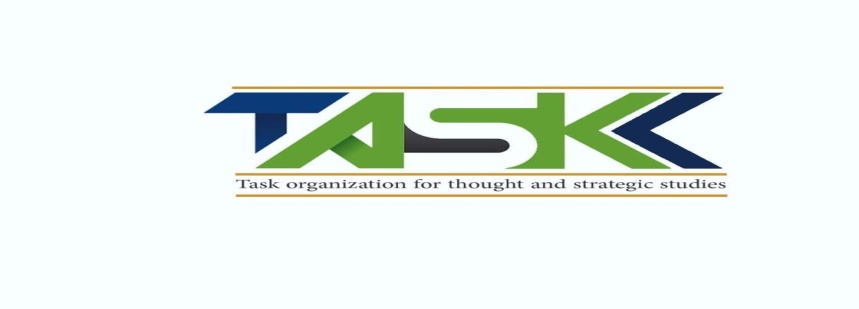 سیاسه‌تی فراوانخوازی ئێران به‌رامبه‌ر كوردستان و كۆنترۆلكردنی كه‌ركوكنووسینی: د. عوسمان عەلی - بەڕێوەبەری سەنتەری تاسک بۆ لێکۆڵینەوەی ستراتیژیوه‌رگێرانی:  د.بژار عوسمان ئه‌حمه‌دئێران بەردەوامە لە کۆنترۆڵکردنی هەموو جومگەکانی ده‌سه‌ڵات لە عێراق، بەتایبەتی لەبەغدای پایتەخت. هه‌روه‌ها به‌رده‌وامه‌ له‌ ڕێکخستن و ئاماده‌كاری میلیشیای سالفاکو لە دەرەوەی دەسەڵاتی حکومەتی عێراق، كه‌ ئەم میلیشیایانە لەم ماوەیه‌ی دوایدا هه‌وڵه‌كانیان درێژبۆتەوە بۆ تەواوکردنی کۆنترۆڵیان بەسەر باکووری عێراق (هه‌ریمی كوردستان). ئەم میلیشیایانە بە ئاشکرا بەرەنگاری حکومەتی عێراق ده‌كه‌ن و لە هەردوو دەشتی نەینەوا و ناوچەی سنجار ڕووبه‌ڕوی حكومه‌ت دەبنەوە و لە هەردوو حاڵەتدا ئەم میلیشیایانە كه‌ خەڵکی ناوخۆی کورد و مەسیحی تیرۆر دەکەن ، ئه‌وان ڕەتیان کردەوە لەو ناوچانە پاشەکشە بکەن . له‌كاتێكدا هاتنی فالح فەیاز (به‌رپرسی حەشدی شەعبی كه‌ له‌لایه‌ن ئه‌مریكاوه‌ به‌ تیرۆریست ناسینراوه‌)، لە شاری کەرکوک و یادكردنه‌وه‌ی كوژرانی فەرماندەی هێزی قودسی سوپای پاسدارانی ئێران، تەنها دووپاتکردنەوەی ئەو نزیکبوونەوەیە بوو، بەو پێیە کە کەرکوک شارێکی جێناکۆکە و بەپێی دەستوور دەبێت لەلایەن هێزی هاوبەشەوە لە پارێزگاوه‌ به‌ڕێوه‌ بچێت. لەو سەردانەدا فەیاز هەڕەشەی ڕاستەوخۆی لەسەر کورد کرد و داوای " ڕێکەوتنی ڕاشکاوانەی " لەگەڵ حكومه‌تی ناوەند کرد ، وه‌ ئه‌م ده‌سته‌واژه‌یه‌ كه‌ ده‌ڵێت (ڕاشكاوانه‌) ده‌سته‌واژه‌یه‌كی تازه‌یه‌ له‌لایه‌ن نوێنه‌ری میلیشیاكانی سه‌ر به‌ ئێرانه‌وه له‌ په‌رله‌مانی عێراق به‌كاردێت بۆ په‌یوه‌ندی له‌گه‌ڵ كورد دا‌. هەرچەندە گوتی نابێ ئێمه‌ به‌شێوه‌ی سه‌ربازی كێشه‌كانمان چاره‌سه‌ر بكه‌ین ، به‌ڵام هەڕەشەی لەسەرکردەکانی ئەمریکا و ئیسرائیل کرد و داوای دەستبەجێ و سڕینەوەی تەواوی هەموو هێزەکانی ئەمریکاشی له‌ عێراق هه‌ره‌شه‌ی له‌ ئه‌مریكا و ئیسرائیل کرد . ئەمە خۆی لە خۆیدا هەڕەشە بوو بۆ سەر حکومەتی کازمی و سەرکردایەتی کوردی. كه‌ ئه‌وان پێیان وایه‌ نابێ ئه‌مریكا بڕوا له‌ پێناوی رازیكردنی ئێران. ئه‌م سه‌ردانه‌ له‌ دوای کەمتر لە دوو هەفتە دێت لە پێکهێنانی کەتیبەیەکی نوێی SPLA لە شوێنێكی ستراتیژی و ده‌وڵه‌مه‌ند به‌ نەوت و غاز كه‌ ئه‌ویش شاری کەرکوکه‌. سەرچاوە ستراتیژییه‌ سروشتییه‌كانی ئەو شارە یارمەتی ئێران دەدات بۆ جێبه‌جێكردنی کردنی پلانەکانی بۆ بنیاتنانی هەژموونی خۆی لە ڕۆژهەڵاتی ناوەڕاست و کوردستانی عێراق به‌تایبه‌تی، كه‌ ئه‌مه‌ش پێی ده‌گوترێ هیلالی شیعه‌‌، وه‌ هه‌رێمی كوردستان ته‌نها هه‌رێمێكه‌ له‌ عێراق، كه‌ تاكو ئێستا نه‌كه‌وتۆته‌ ژێر كۆنترۆلی ئێران.بەڵام ئێران بەرەو سیاسەتی هێرشبردن لە کوردستان دەچێت و هەوڵ دەدات ناوخۆی ماڵی کوردی پارچە بکات و بە سیاسەتی برسیکردنی خه‌ڵكی ناوچه‌كه‌ و داوای جیابوونەوەی سلێمانی لە هەرێمی كوردستان بکات بە ناوی پڕۆژەی لامەرکەزییەوە . ئه‌مه‌ش به‌ سوود وەرگرتن لە خراپی ئەدای حکومەتی هەرێم کە بەدەست خراپ بەڕێوەبردن و گەندەڵی دارایی و نەبوونی دەسەڵاتێکی کوردییەوە دەناڵێت کە توانای کۆکردنەوەی سه‌رجه‌م چین و توێژه‌كانی كوردستانی. هەروەک پرۆفیسۆر دکتۆر ئیسماعیل بێشکجی ده‌لێت "چەکدارانی PKK تەواوکەری پرۆژه‌ی ئێرانن بۆ شكست پێهێنان به‌ حکومەتی هەرێم".https://www.facebook.com/photo?fbid=3295822237189489&set=a.548618121909928 ) سەعید یەریڤان، نووسەر لە پەیمانگای واشنتۆن بۆ ڕۆژهەڵاتی ناوەڕاست، لە نوسینێکی ئەم دواییەی (23ی کانونی یەکەمی 2020) باس لە لاوازبوونی سیاسەتی ئەمریکا بەرامبەر بە هه‌رێم وه‌ نەبوونی سیاسەتێكی دیار و بێدەنگییەکی ته‌واوی لایه‌نه‌ كوردییه‌كان لە بەرامبەر ئەو ده‌ستدرێژییانه‌ی له‌ كه‌ركوك له‌سه‌ر كورد ده‌كرێت.www.washingtoninstitute.org › al Fikra forumڕۆژی 11ی ئەم مانگە، حەشدی شەعبی عێراق یەکەم هێزی حەشدی کوردی پێکهێنا کە لە 150 كه‌سێكی کورد لە کەرکوک پێکهاتبوون، ئەم هەوڵانە بەشێکن لە پڕۆژەیەکی گەورەتر و درێژخایەنی حەشدی شه‌عبی بۆ به‌كارخستنی کورد له‌ناو حه‌شدی شه‌عبی له‌ ناوچە جێناکۆکەکان- کە کەرکوک بەشێکە لەو ناوچانە- خودی ئه‌مه‌ش به‌ڵگه‌یه‌ له‌سه‌ر سه‌ركه‌وتنی ئێران له‌ پرۆژه‌كه‌یدا له‌ دژی هه‌رێمی كوردستان وه‌ شكستی سیاسه‌تی ئه‌مریكا به‌رامبه‌ر عێراق و هه‌رێم پیشان ده‌دات، هه‌ربۆیه‌ پێویستە ئیدارەی نوێی ئه‌مریكا (بایدن) لەو شتەی کە وەک کشانەوەی هێواشی ئەمریکا تەماشا دەکرێت ، پێویسته‌ ئه‌مریكا له‌و سیاسه‌ته‌ پاشگه‌ز بێته‌وه‌، له‌كاتێكدا كه‌ كورد به‌ ته‌نها دۆستێكیی ئه‌مریكا هه‌ژمار ده‌كرێت.باکگراوندی هەندێک لەو ئەندامانه‌ی کە پەیوەندیان بەو فه‌وجه‌ی حه‌شدی كوردییه‌وه‌‌ کردووە، بە تایبەتی غازی جەبار كه‌ فەرماندەی حەشدی شەعبی کوردییه‌ لە ناوچەی دێبسی کەرکوک، ئەفسەرێکی پێشووی دەزگای هەواڵگری پێشمەرگە بووە و وەک دەڵێت ئەندامی پێشووی پارتی دیموکراتی کوردستان بووە هەروەها باس لە گفتوگۆ لەگەڵ گەورەترین هۆزە کوردەکان لە ناوچەکە کراوە، بەو هیوایەی رازییان بکەن بچنە پاڵ هێزی میلیشیای حه‌شدی كوردی، تا ئێستاش شامیلی کۆیخا ئەحمەدی، سەرۆکی لانی کەم یەک عەشیرەتی سەرەکی لە ناوچەی شوان لە کەرکوک، ڕازی بووە بچێتە ناو حەشدی شەعبیەوە.ئاماده‌بوونی ئەو فەرماندەیانە بۆ پەیوەندیکردن بە حەشدی شەعبیەوە، كه‌ هەمان ئەو هێزانەیە کە له‌ ساڵی 2017 به‌هێزه‌وه‌ چوونه‌ ناو شارێكی گرنگی وه‌كو كه‌ركوك و بوونه‌ هۆی ده‌ربه‌ده‌ر بوونی هه‌زاران كورد و تاڵانكردنی ماڵه‌كانیان. ئه‌مه‌ش ئه‌وه‌ ده‌رده‌خات حه‌شدی شه‌عبی به‌ پلان و به‌رنامه‌ كار له‌ سه‌ر ناوچه‌كه‌ ده‌كات و تاراده‌یه‌كیی باشیش سه‌ركه‌وتو بووه‌ له‌ جێبه‌جێكردنی پلانه‌كانی له‌م قۆناغه‌دا.هه‌رچه‌نده‌ فالح فه‌یاز (به‌پرسی حه‌شد) ئاماژه‌ بۆ ئه‌وه‌ ده‌كات كه‌ ئه‌م چه‌تانه‌ی كورد به‌شێك نین له‌ حه‌شدی شه‌عبی، به‌لام ئه‌مه‌ی ته‌نها وه‌كو مانۆریكی سیاسی ده‌ربریوه‌، كه‌ مه‌به‌ست لێی شاردنه‌وه‌ی ئه‌و بارودۆخه‌ی كه‌ خۆیان دروستیان كردووه و چه‌سپاندویانه‌ به‌سه‌ر خه‌لكی ناوچه‌كه‌دا‌.ئه‌مه‌ش حكومه‌تی عێراق دروستی نه‌كردووه‌، هه‌روه‌كو وه‌زیری ناوه‌خۆی خۆی ده‌لێت ئێمه‌ حه‌شدی كوردیمان دروست نه‌كرددوه‌، به‌لكو ئه‌مه‌ش پێده‌چێت كارێكی ئێرانی بێت له‌گه‌ل میلیشیاكانی كه‌ سه‌ر به‌خۆین و كار ده‌كه‌ن له‌ ناوچه‌ كێشه‌ له‌سه‌ره‌كان.خودی ئه‌مه‌ش گه‌واهی شكستی سیاسه‌تی ئه‌مریكایه‌ به‌رامبه‌ر به‌ ئێران له‌ عێراق دا له‌سه‌رده‌می ترامپ، كه‌ سیاسه‌تی ترامپ بۆ سیاسه‌تی ئه‌و په‌ری فشار خستنه‌ سه‌ر ئێران، یه‌كێك له‌ لیكه‌وته‌كانی ئه‌وه‌ بووه‌ كه‌ دۆستانی خۆی له‌ وڵاتانی رۆژهه‌ڵاتی ناوه‌راست و كوردستانیش لاواز بوونه‌ و وایان لێهاتووه‌ كه‌ نه‌توانن به‌رگری له‌خۆیان بكه‌ن.ئه‌مه‌ش به‌ڵگه‌یه‌كیتره‌ كه‌ ترامپ عێراقی جێهێشتووه‌ و كوردی بێ پالپشت و هێز به‌جێهێشتووه‌، كه‌ ئه‌مه‌ش وایان لێده‌كات به‌شێكی كورد بچنه‌ ناو حه‌شدی شه‌عبیه‌وه‌.ئەم راستییه‌ش ره‌نگی دابۆوه‌ لە لێدوانی گشتی ئه‌و كوردانه‌ی کە بەشداری حەشدی شەعبی بوون، هه‌روه‌ك جەبار دەڵێت ئه‌م فه‌وجه‌ بۆ دژایه‌تیكردنی كه‌س دروست نه‌كراوه‌، به‌ڵكو بۆ پاراستنی خۆمانه‌ لە گروپە چەکدارەکان. ئه‌ندامێكیتری حه‌شدی كوردی به‌ناوی (شوان) ئەوەشی خستەڕوو کە پێکهێنانی فه‌وجێكی حه‌شدی کوردی لە ناوچەکەدا لە دژی هیچ کەسێک ئاراستە نەکراوە جگە لە پاراستنی خۆیان لە تیرۆریستان. ئه بو عیمادئۆغلو، كه‌ تورکمانێکی شێعه‌ی كوردی زانه‌. رایگه‌یاند: لە ماوەیەکی نزیکدا چه‌ند فه‌وجێكیتر داده‌مه‌زرێنرێت، وه‌ له‌ ئێستاش له‌م رۆژانه‌دا 31 هه‌زار چه‌كداری حه‌شد له‌ شاری كه‌ركوك هه‌ن، وه‌ ئه‌م هێزه‌ به‌كارده‌هێنرێن بۆ پارێزگاریكردن له‌ كه‌ركوك و سنوره‌كانی. هه‌روه‌ها خودی ئه‌و ژماره‌ زۆره‌ی حه‌شد واده‌كات ببنه‌ هێزێكی كاریگه‌ر به‌سه‌ر هێزه‌كانیتری ناوچه‌كه‌وه‌.گوندی پەلکانه‌ باشترین بەڵگەی نەبوونی پاراستنی کوردە ، چونکە زیاتر لە دوو ساڵە لەلایەن هێزە عێراقییەکان و عەرەبی هاورده‌وه‌ ده‌چه‌وسێنرینه‌وه‌ و ئه‌و عه‌ره‌بانه‌ ده‌یانه‌وێت كۆنترۆلی خاكیان بكه‌ن. كه‌ خودی ئه‌مه‌ش به‌ پالپشتی حه‌شد و سوپای عێراقییه‌.هەردوو حزبە سەرەکییە کوردییەکە، یەکێتی نیشتیمانی کوردستان و پارتی دیموکراتی کوردستانیش لە چارەنووسی کەرکوک بەرپرسیارن، ئەو دوو حزبەی کە کورسییان لەسەر ئەنجومەنی پارێزگاکان هەیە، لە ساڵی 2017ەوە تا ئێستا نەیانتوانیوە لەسەر دامەزراندنی پارێزگارێك بۆ كه‌ركوك ڕێکبکەون ئەمەش دەستی بەغدای لە بڕیاردان واڵا کردووە ، كه‌ لە ماوەی سێ ساڵی ڕابردوودا کورد لابه‌ن و عه‌ره‌ب و توركمان له‌ جێگه‌یان دابنرێت.بۆیە حه‌شدی شه‌عبی توانای خۆی نیشان داوە بۆ سوود وەرگرتن لەو بۆشاییە دیپلۆماسییە کراوەیەی کە ئەمریکا بەجێی هێشتوە لەوەش زیاتر سەرکەوتنی حەشدی شەعبی لە پێکهێنانی ئەو فه‌وجه‌ کوردیانەدا، نەک تەنها توانا سەربازییەکانی هێزی حه‌شد ئاشکرا دەکات، بەڵکو ئه‌مه‌ش ده‌بێته‌ هۆی ئه‌وه‌ی به‌ هیچ جۆرێك حكومه‌تێكی مه‌ده‌نی و دیموكراتی له‌ عێراق دا نه‌یه‌ته‌ كایه‌وه‌، كه‌ ئه‌مریكا خوێنێك و سامانێكی زۆری رێشت بۆ ئه‌م ده‌رئه‌نجامه‌.ڕەنگە درەنگ بێت بۆ ئەوەی ئیدارەی ترامپ هەنگاوی مانادار بنێت بۆ ڕاگرتنی کاریگەری زیاتر بوونی حەشدی شەعبی و نفووزی ئێران ماوەتەوە هیوایەک ببەخشرێ کە ئیدارەی بایدن و پسپۆڕانی سیاسەتی دەرەوەی له‌ ده‌وروپشتی بایدن لە جددیەتی بارودۆخی عێراق تێبگەن و هەوڵ بۆ گەڕاندنەوەی هەندێک هاوسەنگی هێز لە نێوان هەولێر و بەغدا بدرێت بۆ ئەوەی سەقامگیری و ئارامی لە وڵاتدا دەستەبەر بکرێت ، ئەگینا عێراق لە ئایندەی دووردا بە گەورەبوونی کاریگەری هێزی میلیشیایی تووشی ناکۆکی و ناسەقامگیریی بەردەوام دەبێت .ئه‌گه‌رچی حه‌شدی شه‌عبی خۆیان ده‌لێن ئه‌مانه‌ په‌یوه‌ندیان به‌ ئێمه‌وه‌ نییه، به‌لام ئه‌مانه‌ له‌ راستی دا چه‌ند سه‌رچاوه‌یه‌ك نزیك له‌ حه‌شده‌وه‌ دووپاتی كردوه‌ كه‌ ئه‌مانه‌ حه‌شدن و نزیكن له‌ هێزه‌كانی هادی عامری، وه‌ بۆ ئه‌و ئامانجه‌ دامه‌زراون، كه‌ به‌ربه‌ست بن له‌ گه‌رانه‌وه‌ هێزه‌ كوردییه‌كان بۆ ئه‌م ناوچانه‌.به‌ڵام حكومه‌تی هه‌رێم له‌ هه‌ولێر دەستبەجێ ڕایگەیاند کە حه‌شد ئه‌و میلیشیایە ناناسێت، لە لێدوانێکیدا بۆ وەزارەتی ناوخۆی هەرێم ڕایگەیاند، کە پەیوەندییان به‌ حەشدی شەعبیەوە کردووە و ئه‌وانیش رەتیکردەوە كه‌ ئه‌م فه‌وجه‌ سه‌ر به‌ ئه‌وان نین و به‌ڵێنیان داوه‌ بەدواداچوون بۆ ئەو بابەتە بکه‌ن.لەگەڵ ئەوەشدا چەند سەرچاوەیەکی جێگای باوه‌ر لە کەرکوک بۆ په‌یامنێری ئەلعەرەبی جەدیدی پشتڕاستکردەوە کە هێزەکە کە بەم دواییانە پێکهێنرا، ژمارەیەک لە ئەندامەکانی پێشتر لەناو "حەشدی شەعبی" ناویان تۆمارکراوە و سەر بە میلیشیای بەدر بە سەرکردایەتی هادی عامریین، کە لە ئێستادا دەکەونە گوندی جەخمەنە و 35 کیلۆمەتر دوره‌ لە رۆژئاوای کەرکوك و لە دوو بارەگادان و چەک و ئوتومبێلی قورسیان پێیه‌ هەیە و بە بەرچاوی سوپا و هێزەکانی پۆلیس ەوە لەو ناوچەیە هاتوچۆ دەکەن.ئامانج له‌م هێزه‌ش ئه‌وه‌یه‌ ببنه‌ به‌ربه‌ست له‌به‌رده‌م ئه‌و هێزه‌ كوردییه‌ی كه‌ ده‌گه‌رێنه‌وه‌ كه‌ركوك بۆ پارساتنی شاره‌كه‌ و پێكهاته‌ نه‌ته‌وه‌یه‌كانی كه‌ركوك. ئه‌وه‌ی شایه‌نی باسه‌، چه‌ند مانگێك پێش ئیستا نوێنه‌ری (یونامی) جه‌نین بلاسخه‌ر كه نوێنه‌ری یونامیه‌ له‌ عێراق، پێشنیاری كردبوو بۆ حكومه‌تی كازمی كه‌ هێزێكی هاوبه‌ش له‌ هێزی پیشمه‌رگه‌ و سوپای عێراقی له‌ ناوچه‌ كێشه‌ له‌سه‌ره‌كان دامه‌زرێنرێت بۆ پارستنی ئاسایشی ئه‌و شوێنانه‌، وه‌كو دیاره‌ حه‌شد ئه‌م ده‌ستپێشخه‌رییه‌ی كرد، تاكو پلانه‌كه‌ی بلاسخه‌ر پوچه‌ڵ بكاته‌وه‌، ئه‌مه‌ش به‌لگه‌یه‌كیتره‌ كه‌ حه‌شد هه‌روه‌كو حیزبی به‌عس ده‌یانه‌وێ تاك لایه‌نانه‌ كێشه‌ی كه‌ركوك و ناوچه‌ كێشه‌ له‌سه‌ره‌كان یه‌كلا بكاته‌وه‌. ‌( httsp://www.alaraby.co.uk/politics/ %ئه‌و چاودێرانه‌ی له‌گه‌ڵ كه‌ناڵی (الحرة)ی سه‌ر به‌ ئه‌مریكا لێدوانیان داوه‌، دامه‌زراندنی ئه‌م هێزه‌ چه‌ته‌یه‌ ته‌نها یه‌ك ئامانجی هه‌یه‌ كه‌ فیتنه‌ له‌ناو شاره‌كه‌دا بكات و ببێته‌ به‌ربه‌ست له‌ نێوان حكومه‌تی عێراق و هه‌رێم كه‌ كێشه‌كانیان به‌شێویه‌ه‌كی ئاشتیانه‌ چاره‌سه‌ر بكه‌ن.ئەوان تێبینیان کرد کە ئێران نایانەوێت ئەم هەرێمە سەقامگیر بێت ، ببێتە " تۆق " لە سەرکەوتنی ئەزموونی کوردستان و ئەزموونەکەی لەگەڵ بەغدا لە ئیدارەی لامەرکەزیدا ، کە نایانەوێت ببنە نزیکبوونەوەیەک لە بەڕێوەبردن لە شارەکانی عێراقدا . دەڵێن ئێران دەیەوێت لە ڕێگەی ئەو میلیشیای کە دڵسۆزی بۆی هەیە ئاژاوەکە زیاتر بکات، کە مەرج نییە ڕاستەوخۆ پەیوەندی بە حەشدی شەعبییەوە هەبێت، چونکە بەسە بۆ ئەوەی کارەکانی خۆی لە ناسەقامگیرکردنی ئاسایش و ئاژاوەدا جێبەجێ بکاتتوێژەری سیاسی عێراقی به‌ناوی سەلیم سوزە بە سایتی " الحوڕە " ی ڕاگەیاند پڕۆژەی حەشدی شەعبی لە کەرکوک درێژه‌ پێده‌ری جاشایه‌تی كۆنه‌، كه‌ له‌ كاتی خۆیدا پێیان گوتراوه‌ جاش، فه‌وجی خه‌فیفه‌، به‌رگری نیتشمانی..هتد.شرۆڤەکاری سیاسی عێراق سەرمەد ئەلتائی پێی وایە هەوڵدان بۆ دامەزراندنی " حەشدی کوردی " لە کەرکوک ناتوانێت هەنگاوێکی جدی بێت ، بەڵکو بەشێکە لە هەوڵێک بۆ ئیستغلالکردنی سەرلێشێواوی سیاسی لە هەرێمی کوردستان .هه‌روه‌ها ناوبراو بە " ئەلحوڕە " ی ڕاگەیاند کە سەرەڕای پەیوەندی ئێران لەگەڵ هەندێک هێزی سیاسی لە کوردستان ، ئێران ناخوازێت ئەزموونی سەقامگیرییان سەربگرێت ، بۆیە تاران دەیهەوێت لاوازیان بکات و کاریگەریان لەسەر دروست بکات .توێژەری سیاسی عێراقی شاهۆ قه‌ره‌داغی بە ( الحوڕە ) ی ڕاگەیاند کە دامەزراندنی حه‌شدی کورد " هەنگاوێکی هەڵقوڵاوی زۆر بە ئاشکرا ئامانج لێی ڕێگریکردنە لە هەر ڕێککەوتنێکی نێوان هەولێر و بەغدا سەبارەت بە کەرکوک " .ئەوەشی خستەڕوو، داواکارییەکانی کورد بۆ ئاساییکردنەوەی دۆخی کەرکوک و دەرکردنی حەشدی شەعبی و پێکهێنانی هێزەکانی پۆلیس بە بەشداری هەموو پێکهاتەکان، بەڵام ئەم هەنگاوە بەو واتایە دێت کە هیچ نیازێک نییە بۆ دەرهێنانی میلیشیاکان، بەڵکو بۆ ئەوەیە ئەم دیاردەیە لە شارەکە دا بسەپینن، کە لە ئێستادا بەدەست کێشەی ئەمنییەوە دەناڵێت.قه‌ره‌داغی وتیشی:"تورکمانە شیعیەکان حه‌شدی تورکمانیان لە قەزای خورماتوو و چەند ناوچەکی باشوری کەرکوک هەیە و عەرەبی سوننه‌ش لە ناوچەکانی ڕۆژئاوای کەرکوک گروپیان لەناو حه‌شد هەیە و بە دامەزراندنی حوشدی کوردی بە فەرمی کاریگەری نەرێنی لەسەر سەقامگیری ناوچەکە دروست دەکات کە لە ئێستادا بەدەست خراپی دۆخی ئەمنیەوە دەناڵێت، ئه‌مه‌ش بەهۆی مەترسی بەریەکكه‌وتنی ئەو میلیشیایانە لە حاڵەتی ناکۆکی بەرژەوەندی و بوونی کێشەی تائیفی لە ناوچەکەدا"ئەلتائی دەڵێت بەغدا ده‌یه‌وێ ئه‌زمونی هه‌رێمایه‌تی له‌ كوردستان جێبه‌جێ بكات، ئه‌گه‌ر بێت ئه‌مه‌ ئه‌زمونه‌ سه‌ركه‌وتو بیت، ئه‌وا هه‌مان سیاسه‌ت له‌ناوچه‌كانیتری عێراقیش جێبه‌جێ ده‌كات. كه‌ ئه‌مه‌ش ئێران لێی ده‌ترسێت و بۆیه‌ بۆ شكست پێ هێنانی ئه‌م ئه‌زمونه‌، حه‌شدی شه‌عبی ده‌هێنێته‌وه‌ پێشه‌وه‌.لایەنە سیاسییە کوردییەکانی کەرکوک پێکهێنانی حەشدی کوردییان ڕەتکردەوە و بە هەنگاوێکی مەترسیداریان ناونا کە کۆسپە بۆ گەیشتن بە لێکتێگەیشتنە هاوبەشەکانی نێوان هەولێر و بەغدا، داوای پێکهێنانی هێزێکی هاوبەش دەکەن بۆ پاراستنی هەرێم.کەمال کەرکوکی فەرماندەی سەربازی پارتی دیموکراتی کوردستان بە (ئەلحوڕە)ی وت:"ئەو کوردانەی کە لەناو حه‌شدی كوردی دا بەشدار بوون، ه‌ئمانه‌ جاشن"قەرەداغی داوای لەهێزە سیاسییەکان لەهەولێر و بەغدا کرد بگەنە لێکتێگەیشتنی سیاسی و زۆر ئاگاداری ئەوەبن کە چی لەهەرێم ڕوودەدات ، چونکە هەر کاتێک لایەنەکان ڕازیبوون بەرێککەوتنی کۆتایی ، حوكمه‌تی ئێران و میلیشیاکان کە بۆشایی ئەمنی ئیستغلال دەکەن ، هەوڵی ڕێگریکردن لەدانوستانەکان دەدەن ، بۆ ئەوەی بارودۆخەکە بەبێ هیچ گرنگی پێدانێک بەئایندەی شارەکە بەچارەسەرنەکراوی بهێڵدرێتەوە .https://www.alhurra.com/iraq/2020/12/15/3دەرەنجام و راسپاردەکان:پێدەچێت ئێران سوود وه‌ربگرێت له‌ ده‌رفه‌تی سه‌رقاڵ بوونی ئیداره‌ی ئه‌مریكی له‌ بارودۆخی ناوه‌خۆیی ئه‌ریكادا، كه‌ په‌یوه‌سته‌ به‌ گۆرینی ده‌سه‌ڵات، کە لەم دواییانەدا میلیشیاکان هەڕەشەیان لە سەر كازمی دەستپێکرد و هەوڵ دەدەن کۆنترۆڵی تەواو بەسەر بەغدادا بسەپێنن هەر لەو ڕوەوە ئێران و حزبە لایه‌نگره‌كانی ئێران لە پەرلەمان و حەشدی شەعبی لە هەوڵی توندکردنی گەمارۆدان لەسەر حکومەتی هەرێم کە ئیفلیجو مایەپووچی دارایی، وه‌ لە ناوخۆدا دابەش بووە بە پێکهێنانی میلیشیا لە ناوچە جێناکۆکەکان بۆ ئه‌وه‌ی كازمی و سەرکردایەتی هەرێم نه‌گه‌نه‌ ده‌رئه‌نجامیك بۆ لە دۆزینەوەی چارەسەر بۆ کێشەكان.سەرکردایەتی هەرێم لەم هەلومەرجە سەخت و یەکجار ترسناکەدا هیچ چارەیەکی تری نییە تەنیا ئاشتبوونەوەی لەگەڵ خەڵکی خۆی لە ڕێگەی چاکسازی ڕادیکاڵ، وه‌ دەستبەجێ داواکردن لە ئیدارەی نوێی ئەمریکا بۆ هاوکاری سیاسی مه‌عنه‌وه‌ بۆ رێگرتن له‌ فراوانحوازی ئێران له‌ هه‌رێمی كوردستاندا، وه‌ داواكردنی یارمه‌تی ماددی بۆ زاڵبوون به‌سه‌ر ئه‌و قه‌یرانه‌ داراییه‌ سه‌خته‌دا، ئه‌وه‌ی شایه‌نی باسه‌ به‌ گوێره‌ی ئه‌م نوسه‌ره‌، سه‌ركردایه‌تی هه‌ریمی كوردستان ده‌بێ له‌ دوو چه‌ناڵه‌وه‌ كاربكات.چه‌ناڵی یه‌كه‌م ئه‌وه‌یه‌ كه‌ ئاماژه‌كان پێكرد كه‌ به‌ شداریكردنی پرۆسه‌ی چاكسازی بێت وه‌ گه‌یشتن به‌ سازشێكی نیشتمانی له‌گه‌ڵ هێزه‌ كاریگه‌ره‌كانی هه‌رێم، وه‌ ئه‌م چاكسازییه‌ به‌تایبه‌تی شه‌فافی بوون له‌ داهاتی نه‌وت و غاز وه‌ داهاته‌كانی سنوور ، ئه‌مه‌ ریگایه‌كی زیاتری گرێنتیكاره‌ بۆ رزگاربوونی هه‌رێمی كوردستان له‌م بارودۆخه‌ ئابورییه‌ سه‌خته‌.له‌ چه‌ناڵی دووه‌مدا حكومه‌تی هه‌رێم ده‌بێت له‌گه‌ل هه‌موو نوێنه‌رانی كورد له‌ به‌غدا كاربكرێت به‌ تایبه‌تی ئه‌ندامانی هاوپه‌یمانی هیوای كوردستانی بۆ گه‌یشتن به‌ لێكتێگه‌یشتنێكی سه‌ره‌كی تاكو كورد یه‌ك هه‌ڵوێستیی هه‌بێت، بۆ داواكردنی مافه‌ ده‌ستورییه‌كانی خۆی. وه‌ به‌ بۆچوونی ئه‌م نووسه‌ره‌ ئه‌م چه‌ناڵه‌ له‌ ژێر بارودۆخی ئه‌مرۆدا جۆرێك ناواقیعییه‌ته‌ و جۆره‌ خه‌یاڵێكه‌ كورد كه‌ بتوانێ ده‌ستكه‌وتێكی دارایی وه‌ربگرێت له‌ به‌غدا ، له‌به‌ر چه‌ند هۆیه‌ك، كه‌ هه‌رێم ناتوانێت داهاته‌كانی نه‌وت و غاز و خاڵه‌ گومرگییه‌كان ته‌سلیمی به‌غدا بكات، وه‌ له‌ هه‌مان كاتیشدا حكومه‌تی مه‌ركه‌زی به پالپشتی ئێران مه‌رج و داواكاری قورس له‌ سه‌ر هه‌رێمی كوردستان داده‌نێن.وه‌ له‌لایه‌كیتره‌وه‌ بۆ ریكخستنی ماڵی كوردی به‌ پێویستی ده‌زانین ناوه‌ندگیرییه‌كی ده‌ره‌كی هه‌بێت وه‌ سه‌ركرده‌كانی كورد له‌ده‌ره‌وه‌ی ولات یه‌كتری ببینن وه‌كو لێكتێشگه‌یشتنی واشنتۆن كه‌ له‌ساڵی 1998 رویدا و كۆتایی هێنا به‌شه‌ری ناوه‌خۆ. وه‌ ئه‌م نێوه‌ندگیرییه‌ ته‌نها به‌ ئه‌مریكا و یه‌كێتی ئه‌وروپا ده‌كرێت.ئه‌وه‌ی شایه‌نی باسه‌ له‌به‌رژه‌وه‌ندی ئه‌مریكا و رۆژئاوایه‌، ته‌نانه‌ت له‌به‌رژه‌وه‌ندی ولاته‌ هه‌رێمییه‌كانیشه‌ كه‌ هه‌ول بده‌ن كوردستان سه‌قامگیری ئابوری و سیاسی و ئاسایشی هه‌بێت.كۆتا راسپارده‌مان ئه‌وه‌یه‌، له‌به‌ر ئه‌و بارودۆخانه‌ی له‌سه‌ره‌وه‌ باسمان كرد، پێناچێت به‌غدا پاره‌ بنێرێت، بۆیه‌ پێویسته‌ حكومه‌تی هه‌رێمی كوردستان و كه‌سایه‌تییه‌ دیاره‌كانی كورد داوای قه‌رزێكی گه‌وره‌ بۆ كورد له‌ ئه‌مریكا و ئه‌ورپاوه‌ بێت.Like